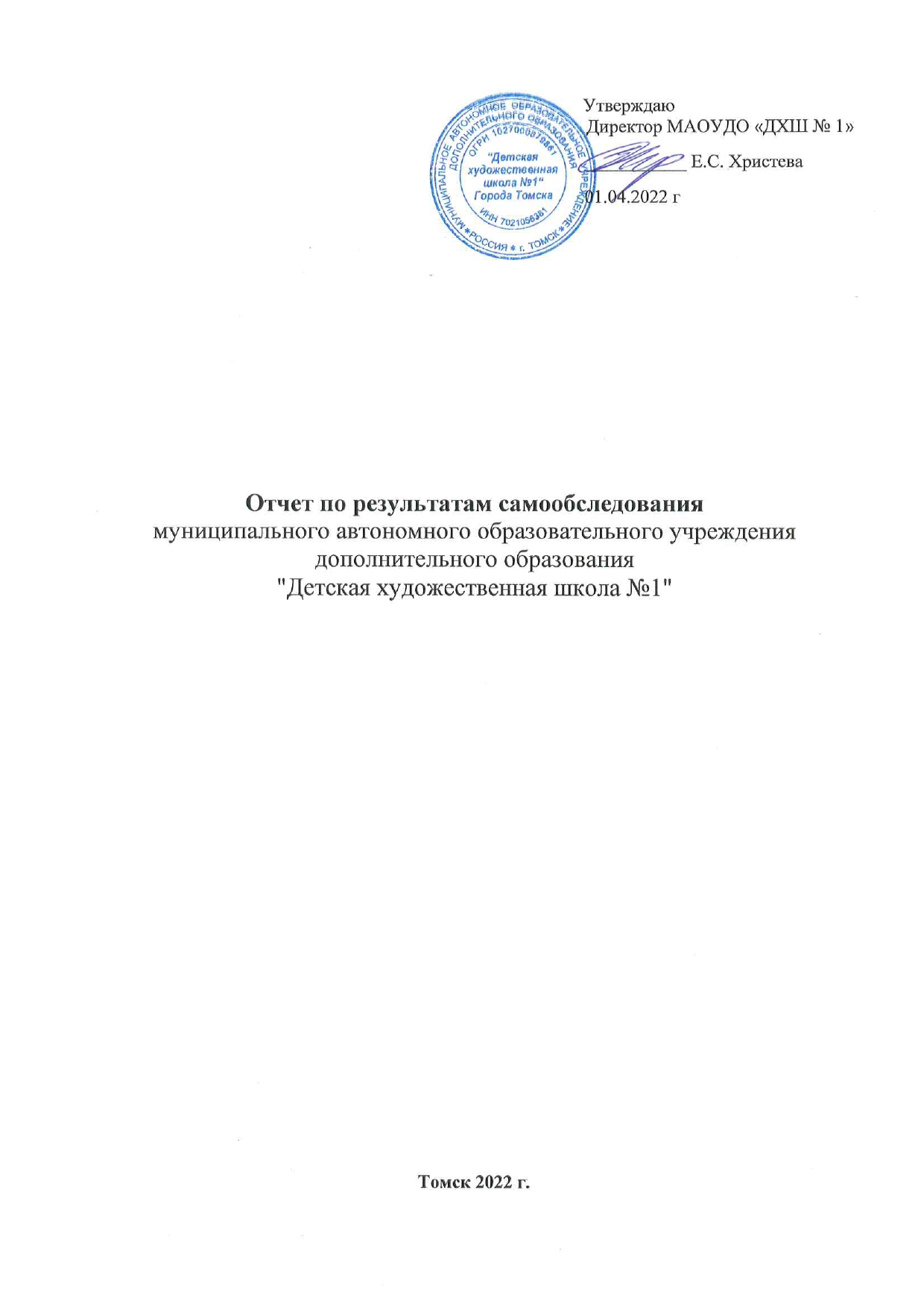 ВведениеОсновная задача отчетного периода - создание в кратчайшие сроки материально-технических и методических условий для реализации образовательных программ в дистанционном формате, а также выполнение муниципального задания (далее МЗ) в полном объеме (независимо от ограничительных мер, введенных правительством в связи с пандемией). 	Анализируя работу за отчетный период можно отметить: - муниципальное задание выполнено в полном объеме;-  в ситуации дистанционного обучения в школе не только удалось сохранить контингент в рамках МЗ, но также сохранить и увеличить контингент обучающихся в рамках ПОУ;- осуществить проведение экзаменационных просмотров по всем предметам и выдать свидетельства выпускникам, завершившим курс обучения;- уровень удовлетворённости населения качеством оказываемой услуги за год в среднем составил 93 % (опрос на сайте ДХШ), что на уровне по сравнению с прошлым годом; - среднегодовая сохранность контингента 103,5 %, что выше по сравнению с прошлым годом на 4,0 %, что является хорошим показателем.- проведена большая работа по обеспечению безопасных условий обучения в помещении школы - установлена система автоматической пожарной сигнализации и системы оповещения и управления эвакуацией людей при пожаре (пр. Ленина, 42);- из 105 выпускников школы за отчетный период 40 человек (38%) поступило в профильные ВУЗы и ССУЗы страны;- организовано проведение школьных выставок работ обучающихся, работ преподавателей. Открытие выставок проходит с соблюдением всех мер предосторожности к распространению коронавирусной инфекции. Организовано участие обучающихся в очных и дистанционных конкурсах, выставках-конкурсах, олимпиадах различного уровня. В них приняло участие 2763 человека, а победителями стали 379 школьника;-  на портале «Культура РФ» размещено 23 анонса мероприятий, организованных ДХШ№1, а на сайте школы размещено 109 публикаций-новостей и онлайн галерей школьных и городских выставок-конкурсов;- в рамках деятельности по оказанию платных образовательных услуг и привлечению внебюджетных средств сумма доходов увеличилась на 33% по сравнению с прошлым годом.Основные показатели деятельности Сравнительный анализ результатов деятельности по направлениям.1.1 Управленческая деятельность.Анализ документооборотаАнализ работы с кадрамиХарактеристика педагогического состава в соответствии 
со штатным расписанием Характеристика педагогического состава, 
оказывающего платные образовательные услугиПедагогический стаж штатных 
работников ДХШ № 1 (на 31.12.2021 г.)Список преподавателей, имеющих квалификационную категориюс указанием срока действия (на 31.12.2020 г.)Список работников, прошедших повышение квалификации в отчетном периоде:                                         Уровень кадрового обеспечения представлен в Приложении №1 к данному отчету. В рамках осуществления управленческих функций (осуществление контроля) в отчетном периоде в Школе работали такие комиссии и Советы, как: 1.2. Образовательная деятельность.Сравнительный анализ объема оказания образовательных услуг в рамках муниципального задания (МЗ) и в рамках платных образовательных услуг (ПОУ) в отчетном периоде2020 г.
Удельный вес
оказания ПОУ и МЗ: - 32,7 % МЗ,
- 67,3 % ПОУ.2021 г.
Удельный вес
оказания ПОУ и МЗ:
-29% МЗ,
-71% ПОУ.В отчетном периоде обучение велось по программам:Начальная школаПлатные образовательные услуги (ПОУ) (возраст обучающихся 5 - 10 лет)1.Дополнительная общеразвивающая программа «Юные художники» (срок реализации 9 месяцев).2. Дополнительная общеразвивающая программа «Студия керамики для детей» (срок реализации 9 месяцев).3. Дополнительная общеразвивающая программа «Лепка из глины для детей» (срок реализации 3 месяца).Основная школа (возраст обучающихся 10-17 лет)1. Дополнительная предпрофессиональная программа в области изобразительного искусства «Живопись» (№1, срок реализации 5 лет);2. Дополнительная предпрофессиональная программа в области изобразительного искусства «Живопись» (№2, срок реализации 5 лет);3. Дополнительная предпрофессиональная программа в области декоративно - прикладного искусства «Декоративно-прикладное творчество» (срок реализации 5 лет);4. Дополнительная предпрофессиональная программа в области «Дизайн» (срок обучения 5-лет);5. Общеразвивающая (4 года) реализовывалась с января по июнь 2021 г. В данный момент реализация данной программы закрыта.6. Дополнительная общеразвивающая программа в области изобразительного искусства (срок реализации 3 года) (реализуется в рамках платных образовательных услуг)7. Специальный курс художественно-эстетической направленности: Дополнительная общеразвивающая программа в области изобразительного искусства «Изобразительное искусство для подростков (ускоренное обучение)» (срок реализации 3 года) (реализуется в рамках платных образовательных услуг)8. Специальный курс художественно-эстетической направленности: Дополнительная общеразвивающая программа в области изобразительного искусства «Изобразительное искусство для юношества (быстрый результат)» (срок реализации 2 года) (реализуется в рамках платных образовательных услуг)9. Специальный курс художественно-эстетической направленности: Дополнительная общеразвивающая программа в области изобразительного искусства «Изобразительное искусство и моделирование одежды» (срок реализации 3 года) (реализуется в рамках платных образовательных услуг)10. Специальный курс художественно-эстетической направленности: Дополнительная общеразвивающая программа в области изобразительного искусства «Изобразительное искусство, мода и дизайн» (срок реализации 2 года) (реализуется в рамках платных образовательных услуг)11. Специальный курс художественно-эстетической направленности: Дополнительная общеразвивающая программа в области изобразительного искусства «Профориентационный класс» (срок реализации 1 год) (реализуется в рамках платных образовательных услуг)Курсы для взрослыхПлатные образовательные услуги (ПОУ) (возраст обучающихся от 14 лет и старше)          1.«Дополнительная общеразвивающая программа «Курс начального художественного образования для взрослых»» (срок обучения - 3 года).           2.«Дополнительная общеразвивающая программа «Дизайн интерьера»» (срок обучения – 4 месяца).          3. «Дополнительная общеразвивающая программа «Арт-класс»» срок обучения - 9 месяцев).          4.«Дополнительная общеразвивающая программа «Портрет для начинающих»» (срок обучения – 3 месяца).          5. «Дополнительная общеразвивающая программа «Портрет»» (срок обучения – 3 месяца).          6.«Дополнительная общеразвивающая программа «Керамика»» (срок обучения – 3 месяца).          7.«Дополнительная общеразвивающая программа «Стильные украшения для интерьера»» (срок обучения - 4 месяца).          8.«Дополнительная общеразвивающая программа «Батик»» (срок обучения – 3 месяца).          9. «Дополнительная общеразвивающая программа «Скульптура для взрослых»» (срок обучения – 3 месяца).Мастер-классы для взрослых и детей        1.«Авторская кукла»        2. «Лоскутное шитьё»        3.«Дизайн одежды»        4.«Основы изобразительной грамоты»        5.«Ландшафтный дизайн»        6.«Портрет для начинающих»;         7.«Ткачество»Контингент обучающихся в МАОУДО «ДХШ №1», включая структурное подразделение:в отчетном периоде составил: - в рамках муниципального задания (МЗ)-380 чел.;- в рамках платных образовательных услуг (ПОУ)- 930 чел.Всего по школе – 1310 чел.Доля обучающихся от выпускников основной школы, избравших профессию по профилю, составила –38 %.Качество подготовки учащихсяОбучающиеся, занимающиеся проектной деятельностьюОбучающиеся, избравшие профессию по профилюОбщее количество выпускников, по сравнению с прошлым годом, сократилось в связи с тем, что произошли изменения по количеству набора в первые классы. Данная тенденция сохранится на ближайшие годы и количество выпускников будет зависеть от количества поступивших. Показатель процентного отношения поступивших в профильные ВУЗы, ССУЗы выпускников незначительно сократился. Сравнительный анализ поступления в СУЗы, ВУЗыАбсолютная и качественная успеваемость обучающихся основной школы за отчётный период по предпрофессиональным и общеразвивающим образовательным программам1.3. Методическая и выставочно-просветительская деятельность.В отчетном периоде в Школе активно работал методический совет школы (далее МС). Состав МС:- Мельникова Е.А., председатель МС, методист 	- Христева Е.С., директор - Нетребо О.М., диспетчер ОУ- Кушкова О.В., преподаватель рисунка, живописи, композиции- Пешкова Т.А., преподаватель рисунка, живописи, композиции.Направление работы МС: - методическое обеспечение ДПП «Живопись», ДПП «Декоративно прикладное творчество», ДПП "Дизайн" и ДОП в области изобразительного искусства;- организация работы с перспективными обучающимися и одаренными детьми в рамках программы «Юные дарования Томска»;- организация методической деятельности преподавателей основной школы (обобщение педагогического опыта, создание методического фонда пособий)- организация участия преподавателей в профессиональных конкурсах.В течение отчетного периода методическая работа школы велась с использованием следующих форм:1. Групповой формы методической работы (Педсоветы, Методсоветы, семинары, практикумы, консультации, методические просмотры), направленной на повышение квалификации и профессионального мастерства педагогов.2.  Индивидуальной формы методической работы (самообразование, индивидуальные консультации, собеседования), направленной на обобщение, представление и распространение педагогического опыта и опыта инновационной деятельности.3.  Информационно-методической формы работы (формирование библиотечного фонда программно-методических материалов, научно- методической литературы, авторских разработок, обеспечение периодическими научно-методическими и специальными изданиями, разработка памяток и рекомендаций по освоению ДПП, работа в сети Интернет (использование ресурса интернет как источника информации по определённой теме, переписка, получение информации о конкурсах, конференциях, семинарах, курсовой подготовке и др.)).Анализ участия педагогов в различных мероприятияхПо итогам отбора в городскую программу «Юные дарования Томска» из ДХШ№1 участниками стали – 15 обучающихся:Участники программы активно включались в работу олимпиад, мастер - классов, конференций, выездных конкурсов, выставок.Для перспективных обучающихся и участников программы «Юные дарования Томска» было организовано 6 мастер-классов и творческая встреча с художником:-  2 марта приняли участие в творческой встрече с художником Л. Н. Гузаровым на фоне его выставки (25 чел.);- 5 марта приняли участие в мастер-классе «Поздравительная открытка к 8 Марта. Мартовский кот». Мастер-класс провела Астафурова Ю. В. (15 чел.);- 26 февраля, 5 и 12 марта приняли участие в мастер-классе «Акварельная живопись» Вагина Н. Н. (24 чел.);- 29 апреля обучающиеся приняли участие в мастер-классе преп. ДХШ №1 Поповой Т.С. по теме “Изготовление открытки” (16 человек);- 1 июня группа одаренных и перспективных обучающихся ДХШ№1 приняла участие в мастер-классах художника-акварелиста Анисимовой Т.Б., проводимых в рамках программы “Новое передвижничество” (32 участника); - в мае проведена встреча выпускников ДХШ №1 с представителями высших и специальных учебных заведений города Томска с целью профессиональной ориентации при поступлении. Выступили представители ТГУ, ТПУ, ТГПУ, ГКСКТИИ, ТГСТ, ТППЛ.Одаренные обучающиеся участвовали в выездных пленэрах:- в сентябре организована поездка группы перспективных обучающихся на Международный архитектурный пленэр Калининград-Светлогорск преподавателями структурного подразделения Вернер С.В. и Поповой Т.С.- по итогам конкурса в образовательном центре «Сириус», г. Сочи, прошли обучение обучающиеся: Симагина Екатерина (4 класс, преп. Скочилов Г. В, программа «Основы анималистической скульптуры»), август 2021 г.;- по итогам конкурса на соискание именной стипендии Администрации Города Томска талантливой и одаренной молодежи в номинации “Юные таланты Города Томска”:Ясинская Дарья получила именную стипендию (преп. Вернер С.В.)- поданы портфолио, обучающихся Быковской Виктории и Голубенко Анны для участия в конкурсном отборе на образовательные программы по направлению "Искусство" (образовательный центр "Сириус", г. Сочи); - сформированы портфолио Атызаковой Дарии (преп. Скочилов Г.В., Христева Е.С.) и Симагиной Екатерины (преп. Скочилов Г.В., Аленина И.А.) и отправлены заявки на участие в образовательной программе “Основы анималистической скульптуры” образовательного центра “Сириус” (г. Сочи); - сформированы портфолио Тен Татьяны (преп. Двизова О.В.) и Быковской Виктории (преп. Пешкова Т.А.) на участие в региональном этапе Общероссийского конкурса “Молодые дарования России”.Группа перспективных обучающихся, и группа участников программы «Юные дарования Томска» приняли участие в 5 творческих олимпиадах.в октябре приняли участие в Всероссийском изобразительном диктанте», в V Всероссийском форуме молодых дизайнеров «ПЯТЫЙ УГОЛ- 2021» с международным участием (Олимпиада);в ноябре приняли участие в третьем этапе 3 регионального фестиваля-конкурса по выявлению талантливых и одаренных детей в области изобразительного искусства «Мы рисуем мир»;            в декабре участие в Олимпиаде Татлин архитектурно-художественного творчества, отборочный этап; в феврале участие во Всероссийской заочной детской теоретической олимпиаде по истории искусств «Удивительная Индия» (12 чел.);в марте приняли участие в IX Томской областной творческой олимпиаде работ учащихся муниципальных   художественных, музыкальных школ и школ искусств, отделений декоративно-прикладного искусства домов и дворцов культуры и искусства «Территория творчества – начало!» (26 чел.).Участие одаренных и перспективных обучающихся в различных мероприятияхМетодическое обеспечение ДПП «Живопись», ДПП «Декоративно-прикладное творчество», ДПП «Дизайн» и ДОП в области изобразительного искусства велось по направлениям:- осуществление методического сопровождения ДПП «Живопись», ДПП «Декоративно-прикладное творчество», ДПП «Дизайн» и ДОП в области изобразительного искусства. Методсовет школы координировал сбор методических разработок по рисунку, живописи, композиции станковой, прикладной композиции для 3 класса ДПП «Живопись»;- обновление и дополнение «Фондов оценочных средств» по предмету Работа в материале (керамика) »  ДПП «ДПТ», 1 класс (преп. Попова Т.С., Кушкова О.В.); -  преп. Двизовой О.В. разработана и внедрена в образовательный процесс экспериментальная методика преподавания сюжетной композиции монтажного типа по предмету станковая композиция ДПП “Живопись”;- приобретение 3-х комплектов учебных пособий по Композиции станковой 1-4 классов А.Л. Филипповой, А.Е. Филиппова. Данное учебное пособие предназначено для учащихся детских художественных школ и школ искусств, обучающихся по программе предпрофессиональной подготовки в области изобразительного искусства «Живопись». Соответствует примерной программе по учебному предмету ПО.01.УП.03 Композиция станковая;- разработка презентаций-тестов для проведения итоговой аттестации по предмету «История изобразительного искусства» по ДПП «Живопись» преп. Попова Е.Н.;- формирование «Фондов оценочных средств» по предмету «Декоративная композиция» 3 класса ДПП «Живопись», преп. Поповой Т. С.;- оцифровка работ по заданиям по предметам макетирование, дизайн-проектирование, основы композиции, рисунок для формирования «Фондов оценочных средств» по ДПП «Дизайн» 2 класса.Преподаватели школы приняли участие в работе конференций различного уровня:- преподаватели ДХШ №1 приняли участие в III Всероссийской (заочной) научно-методической конференции «Проектные технологии в современной социокультурной деятельности» со статьями на тему:	1.«Разработка и реализация проектов, направленных на развитие творческих способностей обучающихся и выявление одаренных детей в области искусства», Князева А.П.,	2.«Эффективность проектного подхода в системе дополнительного образования детей на примере реализации проекта «Мой город», Аленина И.А.;- 16 апреля преподаватели ДХШ №1 приняли дистанционное участие в IX ежегодной областной научно-практической конференции с всероссийским участием «Творческий потенциал студенческой молодежи» выступив с докладами на темы:	1.«Экспериментальная методика преподавания сюжетной композиции монтажного типа в рамках предпрофессиональной подготовки обучающихся на примере детской художественной школы №1 города Томска», Двизова О.В.;	2.«Выполнение задания на уроках декоративной композиции по теме «Писанки и малеванки», Нетребо О.М.;	3.«Организация дистанционного обучения в художественной школе», Христева Е.С.- 30 августа Князева А.П. в заочной XXII Областной педагогической конференции образовательных учреждений сферы культуры и искусства Томской области. Опубликована статья: “Современные образовательные практики и технологии в условиях реализации дополнительных предпрофессиональных и общеразвивающих программ в детских школах искусств”; - 15 декабря Двизова О.В., Пантелеева Е.В.  в III Всероссийской научно-методической конференции «Инновационные педагогические технологии в художественном образовании».В отчетном периоде педагогами подготовлены статьи, представляющие опыт работы. Статьи опубликованы в сборниках по итогам работы конференций (5 статей).Преподаватели школы принимают участие в конкурсах профессионального мастерства:- в феврале преподаватели ДХШ №1 Двизова О.В., Распопова Л.Н. приняли участие в открытом региональном конкурсе изобразительного искусства «Времена года глазами художника» в рамках Школы живописных и графических техник (ОГБУ РЦРО);- в марте преп. Христева приняла участие в Международном конкурсе педагогов-художников «Национальное достояние», представив работу «Рыбка».-  в мае коллективом преподавателей поданы документы на участие в 1 туре Общероссийского конкурса «Лучшая детская школа искусств» 2021 года. Стали участниками 2 тура.-в июне преп. Двизова О.В., Христева Е.С. в XII Открытом областном конкурсе «Лучшая публикация» 2021. Результаты: Дипломом I степени в номинации «Статья» - Христева Е.С., Гран-при в номинации «Статья» -Двизова О.В.- в октябре приняли участие в конкурсе выставке “Сердце отдаю искусству”:	Христева Е.С., Двизова О.В., Ломаев А.А., Князева А.П., Юдинцева А.М, Вернер С.В, Нетребо О.М., Мельникова Е.А. Лауреатами стали 5 человек, гран -при: Семенова В.В.- в октябре выставке-конкурсе «ДОМ, в котором...» проводимой в рамках V Всероссийского форума молодых дизайнеров «ПЯТЫЙ УГОЛ - 2021», с международным участием: лауреат Ломаев А.А., конкурс методических разработок: лауреат 2 степени Кушкова О.В., лауреат 3 степени Распопова Л.Н.- в ноябре приняли участие в открытом конкурсе изобразительного искусства «Край родной навек любимый»: Христева Е.С, Юдинцева А.М., Мельникова Е.А.- в ноябре во Всероссийском конкурсе «XXVIII-я «Мастерская Б.М. Неменского» (дистанционно), Вернер С.В. стала лауреатом 2 степени.Для повышения своего профессионального мастерства преподаватели школы участвуют в мастер-классах. В 2021 году преподаватели школы приняли участие в 10 мастер-классах:- в феврале на you-tube канале школы опубликован мастер-класс, приуроченный празднованию Дня защитника Отечества 23 февраля преподавателя ДХШ №1 Авдеева О.Н. по теме «Создание праздничной открытки к 23 февраля». Мастер-класс доступен для просмотра всем желающим;- 19 марта преподаватели ДХШ №1 Нетребо О.М. и Христева Е.С. провели мастер-класс в Музее деревянного зодчества на тему: «Писанки. Роспись яиц к Пасхе»;- 20 марта преподаватель ДХШ №1 Пешкова Т.А. провела мастер-класс в Музее деревянного зодчества на тему: «Роспись тарелочки»;- 26 марта преподаватель ДХШ №1 Аленина И.А. провела мастер-класс в Музее деревянного зодчества на тему: «Праздничная открытка»;- 29 апреля преп. ДХШ №1 Поповой Т.С. проведен мастер-класс по теме “Изготовление открытки”;- 16 июня преп. ДХШ №1 Алениной И.А. проведен мастер-класс по теме “Граттаж” для детей в Rubius Academy;- 1 июля преп. ДХШ №1 Алениной И.А. проведен мастер-класс по теме “Город будущего” для детей в Rubius Academy; - в июле - августе преп. ДХШ №1 Двизовой О.В., Пешковой Т.А., Авдеевой О.Н. проведены мастер-классы для пенсионеров в рамках программы “активное долголетие”-14 декабря преп. Поповой Т.С. проведен мастер-класс “Изготовление новогодней игрушки” в структурном подразделении на ул. Железнодорожной, 32.  - 15 декабря преп. ДХШ №1 Кушковой О.В., Нетребо О.М.  проведен мастер-класс “Елочка в технике оригами” в рамках декады инвалидов.Участие преподавателей в методических мероприятиях различного уровня- 14 февраля преподаватели ДХШ №1 Вернер С.В. и Кушкова О.В. приняли участие в качестве слушателей в 12-й Международной конференции художников-педагогов «На своей земле» на тему «Социально-художественные проекты», проводимой в онлайн-формате;- 23 марта преподаватели ДХШ №1 приняли участие в городском методическом дне, который проводился в заочном формате.	Свои доклады и презентации представили:	1.      Пантелеева Е.В., «Особенности организации проектной деятельности на уроках ДПИ»;	2.      Кушкова О.В., «Открытки в технике «Киригами» на уроках «Макетирования»;	3.      Авдеева О.Н., «Методика ведения предмета ''Роспись в материале'' в рамках реализации в ДХШ 1 программы ДПП ''Декоративно-прикладное творчество'' в 1-5 классах»;	4.      Князева А.П., «Роспись по дереву. Декоративный карандаш».- 24-26 марта преподаватели ДХШ №1 приняли заочное участие в VIII Международном форуме педагогов-художников в качестве слушателей «Научно-практической конференции “Детское изобразительное творчество как феномен современной Российской художественной культуры”;- 25 марта преподаватели ДХШ №1 приняли заочное участие в качестве слушателей в конференции г. Новосибирск, ДШИ р.п. Красноборск, по секциям:	1.	«Академические традиции в системе предпрофессионального художественного образования: взаимодействие школ Сибирского региона»,	2.	«Формирование единого образовательного пространства Сибирского региона в области традиционного прикладного искусства»,	3.	«Межведомственная интеграция: поиск эффективной модели реализации образовательных программ в области дизайна и архитектуры».- 14 мая проведен открытый стол в дистанционном формате по итогам Межрегионального фестиваля-конкурса “Крупеничка” с приглашением членов жюри конкурса и преподавателей участников конкурса;- 31 мая преподаватели ДХШ №1 приняли участие в Творческой мастерской по специальности “изобразительное искусство” в рамках проведения мероприятий проекта «Художественно-просветительская программа Новое передвижничество» с использованием гранта Президента Российской Федерации. Мастер-классы проведены приглашенным художником-акварелистом Анисимовой Т.Б. (18 участников);- преподаватели ДХШ №1 Князева А. П., Пешкова Т. А., Кушкова О. В. работали членами жюри на Районном конкурсе-выставке учащихся ДХШ и ДШИ Томского района “Веснушки 2021” в ДШИ пос. Зональный. - преподаватели ДХШ №1 Христева Е.С. работала членом жюри городского конкурса “Мои родители-строители-2021”, преподаватель Двизова О.В. член жюри “Хрустальный Томск-2021”. - в октябре преподаватели ДХШ №1 приняли участие в Всероссийском форуме специалистов художественного образования «Достояние России. Искусство и Культура — детям» (дистанционно).Анализ методической деятельности показал, что наряду с достижениями есть ряд проблем, к которым можно отнести:- недостаточный уровень активности участия преподавателей в конференциях;- недостаточный уровень активности участия преподавателей в создании УМК школы.Участие обучающихся в фестивалях, конкурсах, выставкахИТОГО в 2021 г. – 2763 чел. участвовало в различных фестивалях, конкурсах, выставкахОбучающиеся - победители фестивалей, выставок – конкурсовИТОГО в 2021 г.– 379 чел. стали победителями фестивалей, выставок – конкурсов1.4. Организация работы по оказанию платных образовательных услуг (ПОУ).	В отчетном периоде организовано обучение на следующих курсах: •	«Курс Начального художественного образования для взрослых»•	«Вечерняя школа для взрослых»•	«Портрет для начинающих» - 2 группы•	«Лепка из глины для детей» 4 группы•	«Студия керамики для детей» 2 группыСкомплектовано 41 группа детских изостудий по возрастам.Организованы и проведены мастер-классы по направлениям:•	«Авторская кукла»•	 «Ткачество»•	«Юные художники»•	«Лепка из глины для детей»•	«Студия керамики для детей»•	«Скульптура для взрослых»•	«Основы изобразительной грамоты»•	Консультирование•	Другие мастер-классыВ рамках рекламной кампании для набора на платное обучение проведены следующие мероприятия: - размещение объявлений и рекламы о курсах и мастер-классах в официальных группах школы в социальных сетях;- размещение объявлений о предстоящих курсах внутри школы, на информационных стендах;- размещение информационных материалов на федеральном портале АИС ЕИПСК;- размещение объявлений и рекламы о курсах и мастер-классах на официальном сайте школы.Мероприятия, организованные в рамках ПОУ:Детские изостудии1.«Волшебные ковры», выставка лучших работ обучающихся детских изостудий	с 15 декабря 2020 г. по 20 января 2021 г., фойе ДХШ №1.2.«Волшебная глина», выставка скульптурных работ, обучающихся курса «Лепка из глины для детей»	с 15 декабря 2020 г. по 20 января 2021 г., фойе ДХШ №1.3.Онлайн выставка-конкурс «Я рисую» (фото работ обучающихся курса «Юные художники» выполненные в период дистанционного обучения с 15 декабря 2020 г. по 20 января 2021 г., сайт ДХШ №14. «23 февраля», выставка обучающихся детских изостудий с 15 по 30 февраля 2021 г. ТОДЮБ, Библиотека «Истоки».5. «8 Марта» выставка обучающихся детских изостудий с 01 по 25 марта 2021 г. ТОДЮБ, Библиотека «Истоки».Курсы и мастер-классы ПОУ1.Выставка творческих работ учеников мастерской масляной живописи художника и преподавателя Петра Павловича Гавриленко, с 05 по 31 мая 2021 г., фойе ДХШ №1.2.«Творческие люди Томска», выставка О.В.  Двизовой и ее учеников, обучающихся курса «Вечерняя школа для взрослых», с 30 ноября по 20 декабря 2021 г., Дом ученыхВ этом году по количеству обучающихся в детских изостудиях вышли на показатели до пандемийного уровня. Количество обучающихся в сентябре увеличилось на 51 человек по сравнению с прошлым годом. С 2021-2022 учебного года в классах ИЗО ведется учет обучающихся по предпрофессиональным программам “Живопись”, “Дизайн” и “ДПТ” в рамках ПОУ.  Обучающиеся 1-но, 2-х и 3-х годичного курса обучения учитываются по дополнительным общеразвивающим программам (специальные курсы для подростков, юношей и профориентационный класс), их количество увеличилось на 46 человек по сравнению с прошлым годом. В общем, количество обучающихся по всем направлениям увеличилось на 104 человека, из них количество обучающихся по предпрофессиональным и общеразвивающим программам в возрасте с 10 до 17 лет увеличилось на 34 человека по сравнению с прошлым годом. Занятия по курсам «Стильные украшения для интерьера», «Батик», «Керамика» и по мастер-классам «Дизайн одежды» не состоялись из-за отсутствия обучающихся, желающих пройти обучение по данным направлениям.Несмотря на востребованность обучения в рамках ПОУ существует ряд проблем, препятствующих их более успешному развитию: - независящих от школы (пандемия, общий экономический кризис, появление многочисленных образовательных организаций, реализующих обучение по направлениям изобразительного искусства и ДПИ, и как следствие, высокая конкуренция на рынке данных образовательных услуг).1.5. Административно-хозяйственная и финансовая деятельность.Деятельность МАОУДО «ДХШ № 1» в 2021 году осуществлялось за счёт выделения администрацией Города Томска субсидий на выполнение муниципального задания, за счет поступления денежных средств от оказания платных образовательных услуг, добровольных пожертвований граждан, сдачи в аренду имущества. Сравнительный анализ фактического потребления энергоресурсовза отчетный период по отношению к тому же периоду прошлого года.       При анализе фактического потребления энергоресурсов за 2021 год по отношению к тому же периоду 2020 года видно, что потребление в натуральном и стоимостном выражении увеличилось, то есть произошло отклонение.        В связи с тем, что школа перешла с 30.03.2020г. -30.04.2020г; 19.10.2020г.  -30.11.2020г.в режим дистанционного обучения, согласно указа Президента РФ от 25.03.2020г. №206 и распоряжения Департамента по Культуре Томской области от 30.10.2020г. №308/01-10 «Об организации образовательного процесса в учреждениях дополнительного образования, подведомственных Департаменту по культуре ТО в условиях распространения новой коронавирусной инфекции  (COVID-2019)», энергоресурсы (свет, вода) в 2020г.были потрачены меньше, чем в 2021 г.             Фактическое потребление (соблюдение лимитов)  энергоресурсов в 2021 году МАОУДО «ДХШ№1» осуществило в соответствии с Постановлением администрации Города Томска от 09.02.2022 г. №103. Сравнительный анализ расходования средств на текущий ремонтза 2021 год по отношению к тому же периоду 2020 года.   В 2021 году было потрачено на текущий ремонт помещения для уроков скульптуры МАОУДО «ДХШ№1» в обособленном структурном подразделении по адресу ул. Железнодорожная,32 – 170 494руб.                Установлена система автоматической пожарной сигнализации и системы оповещения и управления эвакуацией людей при пожаре в здании по адресу: г. Томск, пр. Ленина, 42 – 532 559 руб.Муниципальное задание на 2021 год как в натуральном, 
так и в денежном выражении выполнено на 99,10%.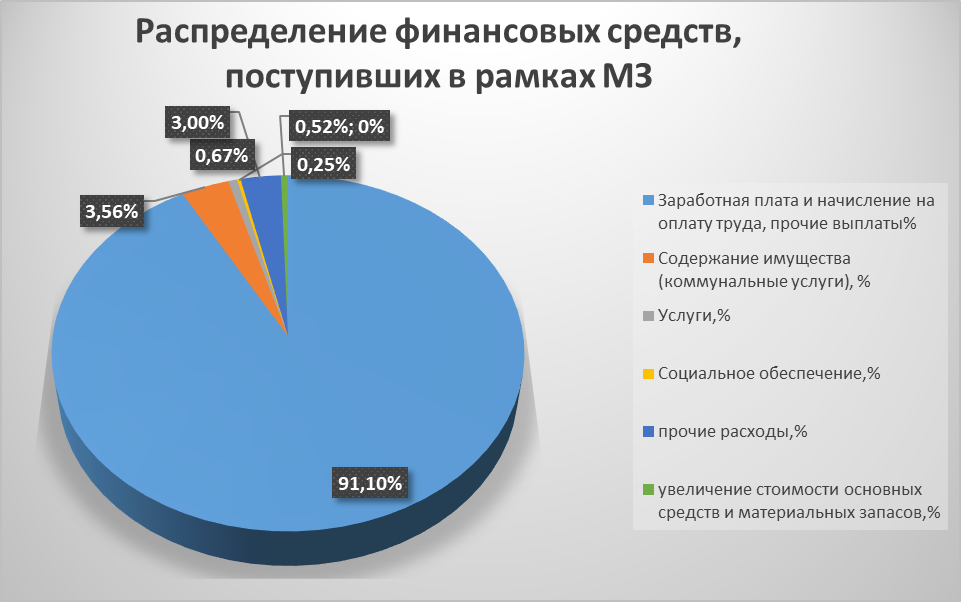 2. Сравнительный анализ показателей деятельности МАОУДО «ДХШ№1»(в соответствии с приказом Министерства образования и науки РФ от 10 декабря . № 1324)3. Итоги деятельности МАОУДО «ДХШ № 1» за отчетный период в рамках управленческой деятельности:- утвержден, согласован с Наблюдательным советом и выполнен в полном объеме план финансово-хозяйственной деятельности;- проведены мероприятия по сохранности контингента (в том числе, в период дистанционного обучения с 08.11.2021 г. – 15.11.2021 г., уровень которого в среднем за год составляет 99,5%, а удовлетворенность населения качеством оказываемых услуг за год (в соответствии с опросом посетителей на официальном сайте ДХШ №1) составила 93,0%, что на 33% выше плановых показателей;- произошла смена руководителя школы, изменение штатного расписания и административного состава, в штат приняты 3 молодых специалиста. в рамках учебной деятельности:- по итогам вступительных  экзаменов на обучение по ДПП «Живопись» в основном и структурном отделении подано 265- заявлений, зачислено 70 человек (конкурс составил 6 чел. на место);- активная профориентационная работа, проводимая в течение года, дала следующие результаты по поступлению выпускников в профильные учебные заведения: 40 человек поступило в профильные ВУЗы и Сузы, что составляет 36,1%;            - организовано и проведено 11 открытых уроков и 10 мастер-классов;  - организована и проведена педагогическая практика 35 студентов ВУЗов и СУЗов г. Томска в базовой школе и в структурном подразделении. в рамках методической деятельности:- в 2021 г. школа активно сотрудничала как с социальными партнерами, так и с образовательными организациями по совместным проектам, обмену педагогическим опытом (участие в конференциях, конкурсах профессионального мастерства), по организации различных мероприятий;- организована работа по повышению квалификации для сотрудников школы, 6 преподавателей и членов административного состава прошли обучение на курсах, семинарах, мастер-классах, организованных как самой школой, так и сторонними организациями. в рамках выставочно-просветительной деятельности:- для обучающихся организовано 69 выставок и 5 выставок-конкурсов на школьном и городском уровне;- отправлено 235 работ на выставки-конкурсы областного и межрегионального уровня;- отправлено 26 работ на выставки всероссийского уровня и 256 работ на всероссийские и международные выставки-конкурсы.в рамках работы с родителями обучающихся:- организовано проведение индивидуальных дистанционных консультаций, обсуждений актуальных вопросов обучения, воспитания и принятия участия, обучающихся в выставках, выставках-конкурсах (дистанционно); в рамках финансово-хозяйственной деятельности:- созданы безопасные условия ведения очного и дистанционного обучения в связи с распространением новой коронавирусной инфекции;- произведен текущий ремонт пожарной сигнализации основной школы по адресу пр. Ленина 42;- организованы мероприятия по проведению 55- летия ДХШ №1 (выставки, рекламная продукция, подарки, фуршет).Наиболее яркие и значимые события в жизни школы в 2021 г.:- 1 октября 2021 г. в Томском областном художественном музее состоялось открытие выставки МАОУДО «ДХШ №1» посвященной 55 –летию школы;- в 2021 году поступили в профильные учебные заведения 40 наших выпускников;- на официальном сайте школы размещено 22 публикации/ новостей и онлайн галерей школьных и городских выставок, выставок-конкурсов;- Ясинская Дарья, обучающаяся преп. Вернер С. В., стала лауреатом в конкурсе на соискание именной стипендии администрации Города Томска талантливой и одаренной молодежи в номинации «Юные таланты города Томска», - по итогам конкурса на обучение во Всероссийском образовательном центре «Сириус» (г. Сочи) прошли обучающиеся школы: Симагина Екатерина.- по результатам VIII Международного очного конкурса педагогических   проектов педагогов-художников диплом лауреата 2 степени получила преподаватель Вернер С.В.;- МАОУДО «ДХШ №1» в 2021 г. стала организатором следующих выставок-конкурсов, фестивалей: Областной конкурс рисунков в "С ненавистью и ксенофобией нам не по пути"; Школьный конкурс-выставка “Подсолнушек”, школьный онлайн конкурс-выставка творческих работ юных художников “Я рисую”, Межрегиональный фестиваль-конкурс “Крупеничка”, Городской конкурс “Томск - город трудовой доблести”;- организовано и проведено 10 открытых онлайн мастер- классов; - 30 ноября открылась выставка в Доме ученых “Творческие люди Томска”, О.В. Двизовой и ее учеников;- в сентябре была организована поездка группы перспективных обучающихся на Международный архитектурный пленэр Калининград-Светлогорск преподавателями структурного подразделения Вернер С.В. и Поповой Т.С.4. Приложение №1.Показатели деятельности муниципального автономного образовательного учреждения дополнительного образования «Детская художественная школа № 1» за 2021 г. (утв. приказом Министерства образования и науки РФ от 10 декабря 2013 г. № 1324)№ п/пПоказатель2021 г.1Выполнение муниципального задания (МЗ), индикаторы качества:- количество обучающихся в рамках МЗ 380 чел.100 %1- количество видов (специальностей) предоставляемых услуг
31- доля обучающихся, принимающих участие в конкурсах, фестивалях, выставках различного уровня2763 
человек 
(211%)1- доля педагогических кадров с высшей квалификационной категорией от общего числа педагогов
- Удовлетворённость населения качеством оказываемой услуги (количество обоснованных жалоб)15 чел.71,4 %
93,0%(0)2Количество обучающихся по школе показатель (МЗ+ПОУ)13103Кол-во выпускников, поступивших в ВУЗы, СУЗы404Кол-во победителей выставок-конкурсов379 человек5Кол-во постоянно действующих выставок376Финансовые средства, полученные от оказания дополнительных платных образовательных услуг12 607 166,67 руб.7Количество студентов, прошедших педпрактику: 
из них:257- ТГУ187- ГКСКТиК78Наличие соцпартнеров25№ п/пПоказатель2020 г.
(количество, шт.)2021 г.(количество, шт.)1Издание приказов:- по основной деятельности
 - по личному составу109491311512Регистрация входящей и исходящей документации:- входящая
- исходящая172444141429№ п/пПоказатель2020 г.
(количество)2021 г.
(количество)1Заключение договоров (шт.): 
- трудовых
- возмездного оказания услуг
- доп. соглашений к трудовым договорам
- доп. соглашений к договорам возмездного оказания услуг1424581019250802Расторжение договоров (шт.): 
- трудовых
- возмездного оказания услуг12-003Издание приказов (шт.): 
-прием сотрудников
-увольнение сотрудников141219164Награждения (чел.): 
- муниципальный уровень
- региональный уровень
- всероссийский уровень
итого:311510150255Премирование (руб.)1 206167,86Оказание материальной помощи (руб.)69 2547Выдача справок (шт.)308295Календарный годВсего преподавателей, оказывающих услуги в рамках МЗ Количество преподавателей 1 категорииКоличество преподавателей высшей категорииКоличество молодых специалистовКоличество работников предпенсионного возрастаКоличествоработающих пенсионеровКоличествопреподавателей со средне-специальным образованиемКоличество преподавателей с высшим образованием202018314116414202121315118417Календарный годВсего преподавателей Количество преподавателей 1 категорииКоличество преподавателей высшей категорииКоличество работников предпенсионного возрастаКоличествоработающих пенсионеровКоличествопреподавателей со средне-специальным образованиемКоличество преподавателей с высшим образованием2020233141741920212200002№Ф.И.О.Стаж1Авдеева О.Н.14 лет 2Алеева Н.Б.39 лет3Аленина И.А.4 года4Борисова А.А.3 месяца5Вернер С.В.27 лет 6Двизова О.В.30 лет7Князева А.П.42 год8Колмакова В.В.47 лет9Кушкова О.В.33 года10Ломаев А.А.1 год11Меховникова А.А.3 месяца12Нетребо О.М.13 лет13Пантелеева Е.В.20 лет14Пешкова Т.А.39 лет15Попова Е.Н. 13 лет16Попова Т.С.4 года17Распопова Л.Н.29 лет18Семенова В.В.23 года19Скочилов Г.В.30 лет20Христева Е.С.8 лет21Юдинцева А.М.16 лет№ п/пФИО
 преподавателейДата присвоения 
квалификационной категорииСрок действия категории1Авдеева О.Н. высшая квалификационная категория (распоряжение №417-р от 07.05.2018 г.)26.04.2023 г.
2Алеева Н.Б.(история искусств)высшая квалификационная категория 
(распоряжение № 951-р от 30.12.15 г.)  28.12.2025 г.3Аленина И.А.I квалификационная категория(распоряжение №827-р от 12.05.2021 г.)30.04.2026 г.4Вернер С.В.высшая квалификационная категория 
(распоряжение № 951-р от 30.12.15 г.)  28.12.2025 г.5Двизова О.В.высшая квалификационная категория – преподаватель (пр. № 934-р от 27.12.17 г.)27.12.2022 г.6Князева А.П.высшая квалификационная категория (распоряжение №1139р от 28.12.18 г.) 28.12.2023 г.7Колмакова В.В.высшая квалификационная категория (распоряжение №1139р от 28.12.18 г.)28.12.2023 г.8Кушкова О.В. высшая квалификационная категория 
(распоряжение № 951-р от 30.12.15 г.)  28.12.2025 г.9Нетребо О.М.высшая квалификационная категория
 (приказ №934-р от 27.12.17 г.)28.12.2022 г.10Пантелеева Е.В.высшая квалификационная категория 
(распоряжение № 951-р от 30.12.15 г.)  28.12.2025 г.11Пешкова Т.А. высшая квалификационная категория (распоряжение № 951-р от 30.12.15 г.)  28.12.2025 г.12Попова Е.Н.    (история искусств)высшая квалификационная категория (распоряжение № 1003-р от 02.12.19 г.)  01.12.2024 г.13Попова Т.С.I квалификационная категория(распоряжение № 917-р от 06.11.2019 г.)01.11.2024 г.14Распопова Л.Н.высшая квалификационная категория 
(распоряжение № 951-р от 30.12.15 г.)  28.12.2025 г.15Семенова В.В.I квалификационная категория(распоряжение №417-р от 07.05.2018 г.)26.04.2023 г.16Скочилов Г.В. (скульптура)высшая квалификационная категория(приказ № 433-р от 17.05.2019 г.) 30.04.2024 г.17Юдинцева А.М.высшая квалификационная категория(приказ № 417-р от 07.05.2018 г.) 28.04.2023 г.18Христева Е.С.высшая квалификационная категория (распоряжение от 04.02.2021  № 166-р.)29.01.2026 г.Всего (чел.)педагогиДругие работникиОрганизация, где прошли повышение квалификации81. Авдеева О.Н.;2. Вернер С.В.;3. Князева А.П.;4. Попова Т.С.;5. Скочилов Г.В.1. Гладутис Ю.Е.;2. Захаренко Е.А.;3. Христева Е.С.- ТОИУМЦКИ, г. Томск, (программа «Изобразительное искусство. Преподаватель рисунка, живописи, композиции»);- Еврейский музей и центр толерантности г. Москва («Базовый курс в области корректного общения с людьми с инвалидностью» и «Углубленный курс в области корректного общения с людьми с ментальной инвалидностью»);- ДХШ МО г. Калининград («Архитектурный пейзаж»);- АНОО ДПО Учебный центр «Атон», г. Томск (программы: «Пожарная безопасность в объёме пожарно-технического минимума», «Оказание первой помощи в образовательных учреждениях», «Антитеррористическая защищенность», «Охрана труда для руководителей и специальстов организации»);- АНО ДПО «Профессионал» (программа «Эксплуатация тепловых энергоустановок»);- ООО «СОФИТ», г. Томск (программа «Порядок организации закупочной деятельности отдельных видов юридических лиц» по ФЗ №223 от 18.07.2011).№ п/пОрганКоличество заседанийза отчетный периодРезультаты деятельности1Комиссия по осмотру территории, зданий и помещений школы2 заседанияПриказ №70 от 31.08.2021 г. осмотр здания и прилегающей территории к началу нового 2021 -2022 учебного года.Приказ №89 от 22.11.2021 г.об организации осмотра территории ДХШ №1 и очистке кровли и тротуараСоставлено 13 актов о техническом состоянии здания и оборудования2Инвентаризационная комиссия по инвентаризации имущества 1 заседаниеАкт от 29.10.2021 г. по итогам инвентаризации малоценных забалансовых материалов в период с 20.10.2021 г. – 10.11. 2021 г. (без замечаний ).3Комиссия по принятию в дар художественных ценностей--4Комиссия по отбору детей2 заседания (08.06.2021 г., 30.08.2021 г.)Отобрано в первый класс-56 чел., во второй – 14 чел.6Приемная комиссия2 комиссии работали в дистанционном форматеПринято 265 заявления от родителей для участия в отборе на обучение по ДПП «Живопись», ДПП «ДПТ», принято 70 человек (конкурс 6 человека на место)6Аттестационная комиссия3 заседания Аттестовано в рамках МЗ 27 человек по ДПП «Живопись», по ДОП общеразвивающей -27 человек, по ДОП в рамках ПОУ – 52 чел.7Апелляционная комиссия по вступительным экзаменам --8Комиссия по инвентаризации наличных денежных средств в кассе9 заседанийПри инвентаризации денежных средств недостачи и излишков не обнаружено9Комиссия по приёму-передачи, вводу в эксплуатацию основных средств и списанию   материальных ценностей58 заседаний Своевременное списание материальных ценностей (в том числе: бензин, вода) и ввода в эксплуатацию основных средств10Комиссия по закупкам товаров, работ и услуг-- 11Комиссия 
по профилактике коррупционных правонарушений 
и урегулированию конфликта интересов--12Административный Совет Школы5 заседанийБесперебойная работа всех направлений деятельности школы (протоколы заседаний)13Наблюдательный Совет13 заседанийСвоевременное согласование и рассмотрение планов, отчетов финансово-экономической деятельности. Согласование крупной сделки (протоколы заседаний)14Педагогический Совет8 заседаний Своевременное решение всех текущих образовательных задач (протоколы заседаний)15Методический Совет6 заседаний Своевременное решение всех текущих методических задач (протоколы заседаний)ГодАбсолютная успеваемость 
(1-4 классы) (%) обучающиеся в рамках МЗ/классы ИЗОКачественная успеваемость 
(1-4 классы) (%)обучающиеся в рамках МЗ/классы ИЗОКачественная успеваемость выпускников (%)
в рамках МЗ/классы ИЗО2021100%  / 100%88,4%  / 92%94,3%  / 97,5%ГодКоличество реализованных проектов обучающимися основной школыКоличество участников(чел.)В процентном отношении к общему количеству обучающихся основной школыВ процентном отношении к общему количеству обучающихся основной школы20211328628621,8 %год выпускаобщее количество выпускников основной школы(чел.)количество поступивших в профильные ВУЗы и СУЗы (чел.)в процентном отношении к общему количеству выпускников20201335944,4%20211054038 %ГодНаименование программАбсолютная успеваемость (1-4 классы) (%) обучающихся в рамках МЗКачественная успеваемость (1-4 классы) (%)обучающихся в рамках МЗАбсолютная успеваемость (1-4 классы) (%) обучающихся классов ИЗО в рамках ПОУКачественная успеваемость (1-4 классы) (%) обучающихся классов ИЗО в рамках ПОУКачественная успеваемость выпускников (%)в рамках МЗКачественная успеваемость выпускников в рамках ПОУ (%)2021ДПП «Живопись»10094,31009594,397,62021ДПП «ДПТ»1009010091,3--2021ДПП «Дизайн»1008110081--2021ДОП 3-х годичная--10095,4-96,72021ДОП 2-х годичная--10097-98,2МероприятиеСтатус мероприятияСтатус мероприятияСтатус мероприятияСтатус мероприятияМероприятиемуниципальныйрегиональныйфедеральныймеждународныйМероприятие2021 г.2021 г.2021 г.2021 г.Конкурсы (чел.)3871Конференции (чел.)(участие/выступление)-1/322/22/-мастер-классы (чел.) (проведение/участие)	10/18	4/--/--ИТОГО участников3215313№ п/пФИО участника программыФИО преподавателяАтызакова Дария Христева Елена СергеевнаАндронова Кира Князева Алевтина ПавловнаБаландина Мария Пешкова Татьяна АлександровнаБездворных Ульяна Вернер Светлана ВладимировнаБыковская Виктория Пешкова Татьяна АлександровнаВараксин Артемий Христева Елена СергеевнаВасильева Виталия Юдинцева Александра МихайловнаГолубенко Анна Юдинцева Александра МихайловнаЕпифанцева Мария Юдинцева Александра МихайловнаЗавадовская Виктория Пешкова Татьяна АлександровнаКоролева Елизавета Пешкова Татьяна АлександровнаПатрахина Арина Пешкова Татьяна АлександровнаРогова Софья Пешкова Татьяна АлександровнаШендриков Даниил Семенова Виктория ВикторовнаЯсинская Дарья Вернер Светлана ВладимировнаМероприятиеСтатус мероприятияСтатус мероприятияСтатус мероприятияСтатус мероприятияМероприятиешкольный/
муниципальныйрегиональныйфедеральныймеждународныйМероприятие2021 г.2021 г.2021 г.2021 г.Олимпиада
 (кол-во/чел.)-265328Мастер-классы 
(кол-во/ чел.)55---Конференции 
(кол-во/ чел.)----Выездные конкурсы 
(кол-во/ чел.)--7-МероприятиеСтатус мероприятияСтатус мероприятияСтатус мероприятияСтатус мероприятияМероприятиешкольный/
муниципальный региональный/ межрегиональныйфедеральныймеждународныйМероприятие2021 г.2021 г.2021 г.2021 г.Фестивали, конкурсы, выставки1540/ 227242/ 265335154МероприятиеСтатус мероприятияСтатус мероприятияСтатус мероприятияСтатус мероприятияМероприятиешкольный/
муниципальныйрегиональный, межрегиональныйфедеральныймеждународныйМероприятие2021 г.2021 г.2021 г.2021 г.Фестивали, выставки – конкурсы55/ 4351/ 6510659№ п/пМАОУДО
"ДХШ 1".Тепловая энергия на отоплениеГкалТыс. руб.Тепловая энергия на отоплениеГкалТыс. руб.Отклонение "-"Экономия "+"(гр.3-гр.4)ЭлектроэнергиякВтчТыс. руб.ЭлектроэнергиякВтчТыс. руб.Отклонение "-"Экономия "+"(гр.6-гр.7)Холодная водаКуб.м.Тыс.руб.Холодная водаКуб.м.Тыс.руб.Отклонение "-"Экономия "+"(гр.9-гр.10)№ п/пМАОУДО
"ДХШ 1".2020 г.2021 г.Отклонение "-"Экономия "+"(гр.3-гр.4)2020 г.2021 г.Отклонение "-"Экономия "+"(гр.6-гр.7)2020 г.2021г.Отклонение "-"Экономия "+"(гр.9-гр.10)12345678910111Ул.Ленина,4273,084183,0331-9,949 Гкал24 70728866,30-4159кВт281371-90,00 куб.м1Ул.Ленина,42150,0181,2-31,2 т.р161,8200,8-39 т.р.13,618,9-5,3 т.р.2обособленное структурное подразделен. ул. Железнодорожная, 3250,453454,2148-3,761 Гкал64478303-1856кВт43111-68куб.м2обособленное структурное подразделен. ул. Железнодорожная, 32102,8118,5-15,7 т.р.42,156,1-14т.р.2,15,7-3,6т.р.2020 год (руб.)2021 год (руб.)Из целевых средств (пожертвований)42 402603 053Из средств субсидий на выполнение муниципального задания--Из средств ПОУ20 000100 000ИТОГО:62 402703 053Наименование услугВ натуральномвыражении/ чел.В натуральномвыражении/ чел.Затраты на финансовое обеспечение) /руб. (вкл. областной бюджет)Затраты на финансовое обеспечение) /руб. (вкл. областной бюджет)планфактпланфактПредоставление дополнительного образования детямОстаток на нач. годаОстаток на нач. года00Предоставление дополнительного образования детям38038011 487 207,6011 384 257,60В том числе фактические расходы по статьям КОСГУВ том числе фактические расходы по статьям КОСГУВ том числе фактические расходы по статьям КОСГУВ том числе фактические расходы по статьям КОСГУВ том числе фактические расходы по статьям КОСГУЗаработная плата,Начисления на выплаты по оплате трудаЗаработная плата,Начисления на выплаты по оплате труда211, 21310 464 706,17Прочие выплатыПрочие выплаты2120Услуги связиУслуги связи22139264,04Коммунальные услугиКоммунальные услуги223360419,16Работы, услуги по содержанию имуществаРаботы, услуги по содержанию имущества22548574,52Работы, услугиРаботы, услуги22637716Социальное обеспечениеСоциальное обеспечение26029034,14Прочие расходыПрочие расходы290344811Увеличение стоимости основных средствУвеличение стоимости основных средств31015394Увеличение стоимости материальных запасовУвеличение стоимости материальных запасов34044338,57Остаток на конец периодаОстаток на конец периодаОстаток на конец периодаОстаток на конец периода102950№ п/пПоказателиЕдиница измеренияЕдиница измерения2020 г.2021 г.1.Образовательная деятельность1.1Общая численность учащихся, в том числе:1162 человек1310 человек1.1.1Детей дошкольного возраста (3-7 лет)78 человек180 человек1.1.2Детей младшего школьного возраста (8-11 лет)400 человек358 человек1.1.3Детей среднего школьного возраста (12-15 лет)436 человек541 человек1.1.4Детей старшего школьного возраста (16-17 лет)176 человек149 человек1.1.5Обучающиеся (18 лет и выше)72 человек82 человек1.2Численность учащихся, обучающихся по образовательным программам по договорам об оказании платных образовательных услуг782 человек930 человек1.3Численность/удельный вес численности учащихся,  занимающихся в 2-х и более объединениях (кружках, секциях, клубах), в общей численности учащихся13 человек (1,1 %)11 человек(0.8 %)1.4Численность/удельный вес численности учащихся с применением дистанционных образовательных технологий, электронного обучения, в общей численности учащихся--------1.5Численность/удельный вес численности учащихся по образовательным программам для детей с выдающимися способностями, в общей численности учащихся, до 18 лет (одаренные и перспективные обучающиеся)67 человек (6,3%)58 человек(4,7%)1.6Численность/удельный вес численности учащихся по образовательным программам, направленным на работу с детьми с особыми потребностями в образовании, в общей численности учащихся, в том числе:1.6.1Учащиеся с ограниченными возможностями здоровья3 человека (0,3%)3 человека (0,2%)1.6.2Дети-сироты, дети, оставшиеся без попечения родителей2 человека(0,2 %)2 человека(0,15 %)1.6.3Дети-мигранты------1.6.4Дети, попавшие в трудную жизненную ситуацию------1.7Численность/удельный вес численности учащихся, занимающихся учебно-исследовательской, проектной деятельностью, в общей численности учащихся(до 18 лет)36 человек (3,4%)27 человек(2,2%)1.8Численность/удельный вес численности учащихся, принявших участие в массовых мероприятиях (конкурсы, соревнования, фестивали, конференции), в общей численности учащихся (до 18 лет), в том числе:784 человек (72%)831     (67,7%)1.8.1На муниципальном уровне476 человек (43,7%)376(30,6%)1.8.2На региональном уровне58 человек (5,3%)154     (12,5%)1.8.3На межрегиональном уровне23 человек (2,1%)110     (9%)1.8.4На федеральном уровне87 человек (8%)103     (8,4%)1.8.5На международном уровне140 человек (12,8%)88     (7,2%)1.9Численность/удельный вес численности учащихся-победителей и призеров массовых мероприятий (конкурсы, соревнования, фестивали, конференции), в общей численности учащихся, (до 18 лет), в том числе:372 человека (34%)379 человека(30,9 %)1.9.1На муниципальном уровне144 человек (13,2%)98 человека(8%)1.9.2На региональном уровне43 человек (3,9%)51 человек(4,2%)1.9.3На межрегиональном уровне14 человек (1,3%)65 человек(5,3%)1.9.4На федеральном уровне55 человек (5 %)106 человек(8,6%)1.9.5На международном уровне116 человек (10,6%)59 человек(4,8%)1.10Численность/удельный вес численности учащихся, участвующих в образовательных и социальных проектах, в общей численности учащихся (до 18 лет), в том числе:223 человека(20,5%)286 человек(23,3) %1.10.1Муниципального уровня136 человек( 12,5%)95 человек( 7,7%)1.10.2Регионального уровня--1.10.3Межрегионального уровня-191 человек(15,6% )1.10.4Федерального уровня87 человек (8%)-1.10.5Международного уровня--1.11Количество массовых мероприятий, проведенных образовательной организацией, в том числе:30271.11.1На муниципальном уровне30261.11.2На региональном уровне--1.11.3На межрегиональном уровне-11.11.4На федеральном уровне--1.11.5На международном уровне--1.12Общая численность педагогических работников23 человека                                                                                                             21 чел.1.13Численность/удельный вес численности педагогических работников, имеющих высшее образование, в общей численности педагогических работников19 человек (83 %)
17 чел.(81 %)1.14Численность/удельный вес численности педагогических работников, имеющих высшее образование педагогической направленности (профиля), в общей численности педагогических работников19 человек (83 %)
15 чел.(71%)1.15Численность/удельный вес численности педагогических работников, имеющих среднее профессиональное образование, в общей численности педагогических работников4 человек (17 %)
4 чел.(19%)1.16Численность/удельный вес численности педагогических работников, имеющих среднее профессиональное образование педагогической направленности (профиля), в общей численности педагогических работников4 человек (17 %)4 чел.(19%)1.17Численность/удельный вес численности педагогических работников, которым по результатам аттестации присвоена квалификационная категория в общей численности педагогических работников, в том числе:17 человек (74 %)
18 чел.(86%)1.17.1Высшая14 человек (61%)
15 чел.(71%)1.17.2Первая3 человек (13 %)
3 чел.(14%)1.18Численность/удельный вес численности педагогических работников в общей численности педагогических работников, педагогический стаж работы которых составляет:1.18.1До 5 лет1 человек(4 %)
5 чел.(24%)1.18.2Свыше 30 лет7 человек (30%)
6 чел.(28%)1.19Численность/удельный вес численности педагогических работников в общей численности педагогических работников в возрасте до 30 лет1 человек (4 %)
4 чел.(19%)1.20Численность/удельный вес численности педагогических работников в общей численности педагогических работников в возрасте от 55 лет7 человек (30 %)
7 чел.(33%)1.21Численность/удельный вес численности педагогических и административно-хозяйственных работников, прошедших за последние 5 лет повышение квалификации/профессиональную переподготовку по профилю педагогической деятельности или иной осуществляемой в образовательной организации деятельности, в общей численности педагогических и административно-хозяйственных работников,42 человек (26 %)50 человек(30%)1.22Численность/удельный вес численности специалистов, обеспечивающих методическую деятельность образовательной организации, в общей численности сотрудников образовательной организации1 человек(3 %)1 человек(3 %)1.23Количество публикаций, подготовленных педагогическими работниками образовательной организации:1.23.1За 3 года21 единица22 единицы1.23.2За отчетный период9 единиц8 единиц1.24Наличие в организации дополнительного образования системы психолого-педагогической поддержки одаренных детей, иных групп детей, требующих повышенного педагогического внимания--------2.Инфраструктура2.1Количество компьютеров в расчете на одного учащегося 23 единицы (0,01%)23 единицы (0,01%)2.2Количество помещений для осуществления образовательной деятельности, в том числе:2.2.1Учебный класс11 единиц11 единиц2.2.2Лабораториянетнет2.2.3Мастерскаянетнет2.2.4Танцевальный класснетнет2.2.5Спортивный залнетнет2.2.6Бассейннетнет2.3Количество помещений для организации досуговой деятельности учащихся, в том числе:2.3.1Актовый зал (выставочный)2 единицы2 единицы2.3.2Концертный залнетнет2.3.3Игровое помещениенетнет2.4Наличие загородных оздоровительных лагерей, баз отдыханетнет2.5Наличие в образовательной организации системы электронного документооборотанетнет2.6Наличие читального зала библиотеки, в том числе:нетнет2.6.1С обеспечением возможности работы на стационарных компьютерах или использования переносных компьютеровнетнет2.6.2С медиатекойнетнет2.6.3Оснащенного средствами сканирования и распознавания текстовнетнет2.6.4С выходом в Интернет с компьютеров, расположенных в помещении библиотекинетнет2.6.5С контролируемой распечаткой бумажных материаловнетнет2.7Численность/удельный вес численности учащихся, которым обеспечена возможность пользоваться широкополосным Интернетом (не менее 2 Мб/с), в общей численности учащихся1000 человек(79,1%)1100 человек(84%)№ п/пПоказателиЕдиница измерения1.Образовательная деятельность1.1Общая численность учащихся, в том числе:13101.1.1Детей дошкольного возраста (3-7 лет)1801.1.2Детей младшего школьного возраста (7-11 лет)3581.1.3Детей среднего школьного возраста (11-15 лет)5411.1.4Детей старшего школьного возраста (15-17 лет)1481.1.5Обучающиеся (18 лет и выше)821.2Численность учащихся, обучающихся по образовательным программам по договорам об оказании платных образовательных услуг9301.3Численность/удельный вес численности учащихся, занимающихся в 2-х и более объединениях (кружках, секциях, клубах), в общей численности учащихся11 (0,8 %)1.4Численность/удельный вес численности учащихся с применением дистанционных образовательных технологий, электронного обучения, в общей численности учащихся---1.5Численность/удельный вес численности учащихся по образовательным программам для детей с выдающимися способностями, в общей численности учащихся (одаренные и перспективные обучающиеся)58 (4,7 %)1.6Численность/удельный вес численности учащихся по образовательным программам, направленным на работу с детьми с особыми потребностями в образовании, в общей численности учащихся, в том числе:1.6.1Учащиеся с ограниченными возможностями здоровья3 (0,2%)1.6.2Дети-сироты, дети, оставшиеся без попечения родителей2 (0,15%)1.6.3Дети-мигранты---1.6.4Дети, попавшие в трудную жизненную ситуацию---1.7Численность/удельный вес численности учащихся, занимающихся учебно-исследовательской, проектной деятельностью, в общей численности учащихся27 (2,2%)1.8Численность/удельный вес численности учащихся, принявших участие в массовых мероприятиях (конкурсы, соревнования, фестивали, конференции), в общей численности учащихся, в том числе:831 (67,7%)1.8.1На муниципальном уровне376 (30,6%)1.8.2На региональном уровне154 (12,5%)1.8.3На межрегиональном уровне110 (9%)1.8.4На федеральном уровне103 (8,4%)1.8.5На международном уровне88 (7,2%)1.9Численность/удельный вес численности учащихся-победителей и призеров массовых мероприятий (конкурсы, соревнования, фестивали, конференции), в общей численности учащихся, в том числе: 379 (30,9%)1.9.1На муниципальном уровне98 (8%)1.9.2На региональном уровне51 (4,2%)1.9.3На межрегиональном уровне65 (5,3 %)1.9.4На федеральном уровне 106 (8,6%)1.9.5На международном уровне59 (4,8%)1.10Численность/удельный вес численности учащихся, участвующих в образовательных и социальных проектах, в общей численности учащихся, в том числе:286 (23,3%)1.10.1Муниципального уровня95 (7,7%)1.10.2Регионального уровня---1.10.3Межрегионального уровня191 (15,6%)1.10.4Федерального уровня---1.10.5Международного уровня---1.11Количество массовых мероприятий, проведенных образовательной организацией, в том числе:271.11.1На муниципальном уровне261.11.2На региональном уровне             --1.11.3На межрегиональном уровне    11.11.4На федеральном уровне            --1.11.5На международном уровне--1.12Общая численность педагогических работников211.13Численность/удельный вес численности педагогических работников, имеющих высшее образование, в общей численности педагогических работников17 (81%)1.14Численность/удельный вес численности педагогических работников, имеющих высшее образование педагогической направленности (профиля), в общей численности педагогических работников15 (71%)1.15Численность/удельный вес численности педагогических работников, имеющих среднее профессиональное образование, в общей численности педагогических работников4(19%)1.16Численность/удельный вес численности педагогических работников, имеющих среднее профессиональное образование педагогической направленности (профиля), в общей численности педагогических работников4(19%)1.17Численность/удельный вес численности педагогических работников, которым по результатам аттестации присвоена квалификационная категория в общей численности педагогических работников, в том числе:18(86%)1.17.1Высшая15 (71%)1.17.2Первая3 (14%)1.18Численность/удельный вес численности педагогических работников в общей численности педагогических работников, педагогический стаж работы которых составляет:1.18.1До 5 лет5 (24%)1.18.2Свыше 30 лет6 (28%)1.19Численность/удельный вес численности педагогических работников в общей численности педагогических работников в возрасте до 30 лет4 (19%)1.20Численность/удельный вес численности педагогических работников в общей численности педагогических работников в возрасте от 55 лет7(33%)1.21Численность/удельный вес численности педагогических и административно-хозяйственных работников, прошедших за последние 5 лет повышение квалификации/профессиональную переподготовку по профилю педагогической деятельности или иной осуществляемой в образовательной организации деятельности, в общей численности педагогических и административно-хозяйственных работников,50 (30%)1.22Численность/удельный вес численности специалистов, обеспечивающих методическую деятельность образовательной организации, в общей численности сотрудников образовательной организации1 (3%)1.23Количество публикаций, подготовленных педагогическими работниками образовательной организации:1.23.1За 3 года221.23.2За отчетный период81.24Наличие в организации дополнительного образования системы психолого-педагогической поддержки одаренных детей, иных групп детей, требующих повышенного педагогического внимания               ----2.Инфраструктура2.1Количество компьютеров в расчете на одного учащегося 23 единицы2.2Количество помещений для осуществления образовательной деятельности, в том числе:2.2.1Учебный класс11 единиц2.2.2Лабораториянет2.2.3Мастерскаянет2.2.4Танцевальный класснет2.2.5Спортивный залнет2.2.6Бассейннет2.3Количество помещений для организации досуговой деятельности учащихся, в том числе:2.3.1Актовый зал (выставочный)2 единицы2.3.2Концертный залнет2.3.3Игровое помещениенет2.4Наличие загородных оздоровительных лагерей, баз отдыханет2.5Наличие в образовательной организации системы электронного документооборотанет2.6Наличие читального зала библиотеки, в том числе:нет2.6.1С обеспечением возможности работы на стационарных компьютерах или использования переносных компьютеровнет2.6.2С медиатекойнет2.6.3Оснащенного средствами сканирования и распознавания текстовнет2.6.4С выходом в Интернет с компьютеров, расположенных в помещении библиотекинет2.6.5С контролируемой распечаткой бумажных материаловнет2.7Численность/удельный вес численности учащихся, которым обеспечена возможность пользоваться широкополосным Интернетом (не менее 2 Мб/с), в общей численности учащихся1100